		                              		    Updated on 1/8/2020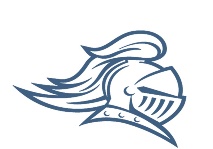 Sample 4 year High School Plan with Joshua Christian High SchoolGovernment Requirements: https://www.cde.ca.gov/ci/gs/hs/hsgrtable.asp  Required:Joshua Christian High School *Same foreign language two consecutive yearsHEP Diploma9th Grade:Bible 9 English 9 Geography Health Biology with lab Foreign Language 1 Algebra 1 P.E.11th Grade:Bible 11English 11 – American Literature U.S. History Physics (not required) Algebra 2 Art Elective 10th Grade: Bible 10 English 10 – World Literature World History Chemistry with lab Foreign language 2 Geometry P.E. Elective12th Grade: Bible 12English 12 – British Literature Government Economics Math (not required) Physical Science (not required)Elective College Prep (240)Credits neededStandard (240)Credits neededBible40Bible40English40English 40Social Studies30Social Studies 30     World History (10)World History (10)US History (10)US History (10)Gov’t/Economics (10)Gov’t/Economics (10)Lab Sciences20Science20                  Biology (10)Chemistry or valid lab (10)Foreign Language*20Foreign Language10Visual or Perf Arts10Visual or Perf Arts10Math30Math30Algebra I (10)Geometry (10)Algebra II (10)Physical Education20Physical Education 20Electives 30Electives 40College Prep (230)Standard (210)Bible40Bible40English40English 30Social Studies30Social Studies30     World History (10)World History (10)US History (10)US History (10)Gov’t/Economics (10)Gov’t/Economics (10)Lab Sciences20Science20                  Biology (10)Chemistry or valid lab (10)Foreign Language*20Foreign Language or Visual/perf arts10Fine Arts10Foreign Language or Visual/perf arts10Math30Math30Algebra I (10)Geometry (10)Algebra II (10)Physical Education20Physical Education 20Electives 20Electives 30